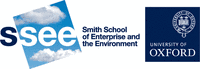 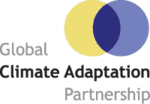 2015 Oxford Adaptation Academy for Leaders & PractitionersJointly organised by the Smith School of Enterprise and the Environment at Oxford University and the Global Climate Adaptation Partnership (GCAP), the Academy brings climate practitioners together to discuss the links between climate science, vulnerability and decision making. Now in its 6th year, previous participants include representatives from the UNFCCC, Asian/African/Inter-American Development Banks, NGOs and national governments.  date 9 - 28 August 2015  venue University of Oxford  location Oxford, UK  contact Lesley Downing email  ldowning@climateadaptation.cc  http://www.climateadaptation.cc/our-work/adaptation-academy/what-we-offer/oxford-adaptation-academy